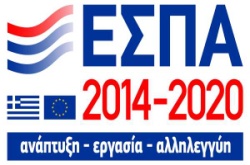 Ε.110-1α: ΑΝΑΚΟΙΝΩΣΗ – ΠΡΟΣΚΛΗΣΗ ΕΚΔΗΛΩΣΗΣ ΕΝΔΙΑΦΕΡΟΝΤΟΣ ΤΕΙ ΘεσσαλίαςΤμήμα: …………………………………..Λάρισα, ___/___/_____Ανακοινώνεται η προκήρυξη …….. αριθμός …….. (ολογράφως) επιδοτούμενων  θέσεων Πρακτικής Άσκησης, στα πλαίσια του προγράμματος  “Πρακτική Άσκηση Τριτοβάθμιας Εκπαίδευσης” του Ε.Π. «Ανάπτυξη Ανθρωπίνου Δυναμικού, Εκπαίδευση και Δια Βίου Μάθηση» το οποίο συγχρηματοδοτείται από το Ευρωπαϊκό Κοινωνικό Ταμείο, για την περίοδο από ___/___/_____ έως ___/___/_____.Οι ενδιαφερόμενοι φοιτητές θα πρέπει να υποβάλλουν σχετική αίτηση, μέχρι ___/___/_____ . Η κατάθεση δικαιολογητικών θα γίνει στο _____________________________________ κατά τις ημερομηνίες ________________________________________________________.Tα απαιτούμενα δικαιολογητικά είναι τα ακόλουθα: 	α. Αίτηση	β. Βεβαίωση Πρακτικής ΕΣΠΑ	γ. Εκκαθαριστικό Εφορίας	δ. Πιστοποιητικό Οικογενειακής Κατάστασης	ε. Για την περίπτωση αναπηρίας: Απόφαση Υγειονομικής Επιτροπής	στ. Για την περίπτωση ασθένειας: Βεβαίωση Κρατικού Νοσοκομείου 	ζ. Βεβαίωση ΕργοδότηΟ Επιστημονικός Υπεύθυνος Π.Α Τμήματος            …………………………………………….